 KAZINCBARCIKAI POLLACK MIHÁLY ÁLTALÁNOS ISKOLA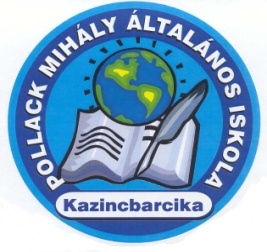  3700 Kazincbarcika, Pollack Mihály út 29.                         Telefon: +36 48 512 016     Fax: +36 48 512 014     E-mail:      pollack@pollack-kbarcika.edu.hu Honlap:     www.pollackiskola.hu   Kérelem16 óráig tartó foglalkozások látogatása alóli felmentéshezTisztelt Igazgató Asszony!Alulírott, _______________________________________ (szülő, gondviselő), azzal a kéréssel fordulok Önhöz, hogy _______________________________________ nevű, _________________________________________________  Tagiskola _____________ osztályába járó gyermekemet, a 2024/2025-ös tanévben a 16 óráig tartó iskolai foglalkozások látogatása alól mentesíteni szíveskedjen!Napok, melyre a mentességet kérem: ______________________________________________________________________________________________________________________________________________________________________________Indokom: ______________________________________________________________________________________________________________________________________________________________________________________________________________________________________________________________________________________________________________________________________________________________________________________________________________ , _____________ év __________ hó ______ nap								____________________________									gondviselő aláírása